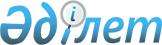 Салық салу объектісінің Жуалы ауданының елді мекенінде орналасуын ескеретін аймаққа бөлу коэффициенттерін бекіту туралыЖамбыл облысы Жуалы ауданы әкімдігінің 2019 жылғы 31 желтоқсандағы № 674 қаулысы. Жамбыл облысының Әділет департаментінде 2020 жылғы 5 қаңтарда № 4487 болып тіркелді.
      "Салық және бюджетке төленетін басқа да міндетті төлемдер туралы (Салық кодексі)" Қазақстан Республикасының 2017 жылғы 25 желтоқсандағы Кодексінің 529 - бабының 6 - тармағына, "Қазақстан Республикасындағы жергілікті мемлекеттік басқару және өзін-өзі басқару туралы" Қазақстан Республикасының 2001 жылғы 23 қаңтардағы Заңынын 37 - бабына сәйкес, Жуалы ауданының әкімдігі ҚАУЛЫ ЕТЕДІ:
      1. Осы қаулының қосымшасына сәйкес салық салу объектісінің Жуалы ауданының елді мекенінде орналасуын ескеретін аймаққа бөлу коэффициенттері бекітілсін.
      2. "Жуалы ауданы әкімдігінің қаржы бөлімі" коммуналдық мемлекеттік мекемесі заңнамада белгіленген тәртіппен:
      1) Осы қаулының әділет органдарына мемлекеттік тіркелуін;
      2) Осы қаулының мемлекеттік тіркеуден өткеннен кейін он күнтізбелік күн ішінде оны ресми жариялауға жіберуді;
      3) Осы қаулының Жуалы ауданы әкімдігінің интернет - ресурсында орналастыруын;
      4) Осы қаулыдан туындайтын басқа да шаралардың қабылдануын қамтамасыз етсін.
      3. Осы қаулының орындалуын бақылау аудан әкімінің орынбасары Уркумбаев Әбдикерим Култаевичке жүктелсін.
      4. Осы қаулы әділет органдарында мемлекеттік тіркелген күннен бастап күшіне енеді және 2020 жылдың 1 қаңтарынан қолданысқа енгізіледі және ресми жариялауға жатады.
      “Келісілді”
      Жуалы ауданы бойынша
      мемлекеттік кірістер
      басқармасының басшысы
      __________Д.Жигитеков
      " " ________ 2019 ж. Салық салу обьектісінің Жуалы ауданының елді мекенінде орналасуын ескеретін аймаққа бөлу коэфициенттері
      Ескерту. Қосымша жаңа редакцияда - Жамбыл облысы Жуалы ауданы әкімдігінің 30.11.2020 № 599 (01.01.2021 бастап қолданысқа енгізіледі және ресми жариялауға жатады) қаулысымен.
					© 2012. Қазақстан Республикасы Әділет министрлігінің «Қазақстан Республикасының Заңнама және құқықтық ақпарат институты» ШЖҚ РМК
				
      аудан әкімі

Н. Ергебеков
Жуалы ауданы әкімдігінің
2019 жылғы "__" _______
№_____қаулысына қосымша
№
Ауылдық округтің атауы
Елді мекендердің атауы
Коэффициент 
1
Б. Момышұлы
Б. Момышұлы
2,65
2
Ақтөбе
Бәйтерек
1,6
2
Ақтөбе
Жаңаталап
1,6
2
Ақтөбе
Күркіресу стансасы
1,2
2
Ақтөбе
Ақтоған
1,1
3
Ақсай
Дихан
1,7
3
Ақсай
Қайрат
1,85
4
Билікөл
Әбдіқадір
1,35
4
Билікөл
Дарбаза
1,7
4
Билікөл
Қарабастау
1,45
4
Билікөл
Жылыбұлақ
1,85
5
Боралдай
Ертай
1,5
5
Боралдай
Көлтоған
1,5
5
Боралдай
Рысбек батыр
1,35
6
Жетітөбе
Кәріқорған
1,6
6
Жетітөбе
Қоңыртөбе
1,5
6
Жетітөбе
Қосмұрат
1,85
6
Жетітөбе
Майбұлақ
1,75
6
Жетітөбе
Тасбастау
1,6
6
Жетітөбе
Шыңбұлақ
2,2
7
Көкбастау
Бақалы
2,3
7
Көкбастау
Көктөбе
1,85
7
Көкбастау
Қосбөлтек
1,75
7
Көкбастау
Теріс
2,3
8
Күреңбел
Күреңбел
1,7
8
Күреңбел
Қаратас
1,3
9
Қарасаз
Ақбастау
2,35
9
Қарасаз
Жүрімбай
2,05
9
Қарасаз
Қарасу
1,35
9
Қарасаз
Қарасаз
2,35
9
Қарасаз
Көктас
1,55
10
Қошқарата
Қызтоған
1,0
10
Қошқарата
Қошқарата
1,45
10
Қошқарата
Ақтасты
1,25
11
Қызыларық
Ақтөбе
1,7
11
Қызыларық
Алатау
1,6
11
Қызыларық
Қызыларық
2,2
11
Қызыларық
Сұрым стансасы
1,95
11
Қызыларық
Теріс ащы бұлақ
2,1
12
Мыңбұлақ
Көлбастау
2,4
12
Мыңбұлақ
Талапты
2,3
13
Нұрлыкент
Қазбастау разъезді
1,25
13
Нұрлыкент
Нұрлыкент
2,4
13
Нұрлыкент
Түктібай
1,75
14
Шақпақ
Амансай
1,5
14
Шақпақ
Тәттібай Дүйсенбайұлы
1,75
14
Шақпақ
Шақпақ ата
1,8
14
Шақпақ
Шақпақ стансасы
1,7
14
Шақпақ
Ынтымақ
2,15
14
Шақпақ
Бирлик
1,0